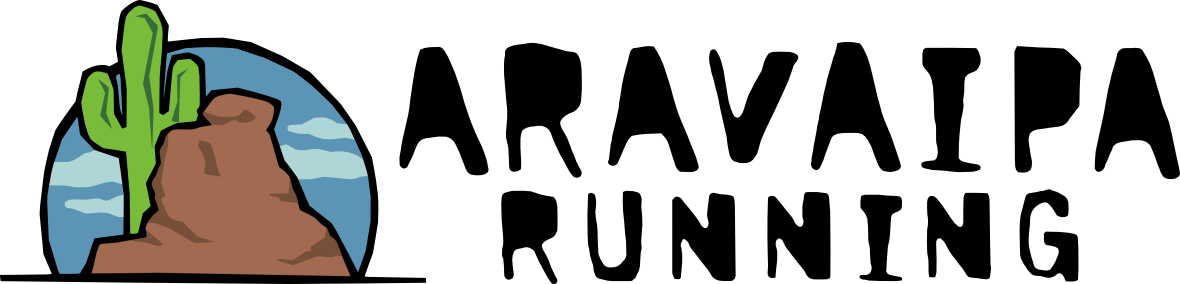 Aravaipa Racing Team2015 ApplicationThe purpose of the Aravaipa Racing Team is to represent and compete for Aravaipa Running at trail and ultrarunning races.This application is for the Aravaipa Racing Team.  Qualified applicants should:Consistently win races at the local level. (e.g. DRT Series Races, Insomniac Races)Place highly (top 3-5) at competitive races with national exposure. (e.g. Javelina Jundred, Zane Grey, Angeles Crest 100)Be healthy and ready to compete at the highest level for the 2015 season.Aravaipa Running also has an Ambassador Program for runners who are present in the community and embody the spirit of trail and ultrarunning.  See our website to apply for the ambassador program.Racing Team members will receive:Entry into six Aravaipa Running events in calendar year 2015.Team racing shirt/jersey.Aravaipa Running apparel & gear package.Exposure and recognition through Aravaipa Running.Team sponsor gear and benefits.Racing Team members are expected to:Represent Aravaipa Running competitively at races and wear the Team Aravaipa jersey.Promote Aravaipa Running and team sponsors to the running community.Be a positive and visible part of the Arizona ultrarunning and trail running community.Contribute race reports to the Aravaipa Running blog. Aravaipa Racing Team ApplicationPlease fill out this application fully.  Deadline is 11/15/2014.Mail completed application to Aravaipa Running, 7504 S. 28th Terrace, Phoenix, AZ 85042 or submit electronically to nick@aravaiparunning.com.Team selection will be announced in Dec. 2014.  Team membership is for calendar year 2015.Name ________________________________________________________________________Address ______________________________________________________________________City ______________________________________  State ________  Zip __________________Phone _____________________________________ DOB _______ / ________ / ___________Shirt Size _____________________  Short Size ___________________  Shoe Size __________Racing Shirt Preference (circle one):	         Singlet		Short Sleeve		Long SleevePlease list your five best racing performances and/or personal bests in the past three years:1.2.3.4.5.What races do you plan to run in 2015?  What is your outlook for your 2015 racing season?  What do you hope to accomplish?  How will you make this happen?Describe your current training and racing over the last 6 months.What other sponsorships did you have in 2014? Do you have any sponsor commitments in 2015?What other support would help you reach your potential in your 2015 goals?